ern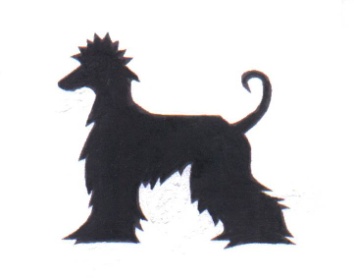 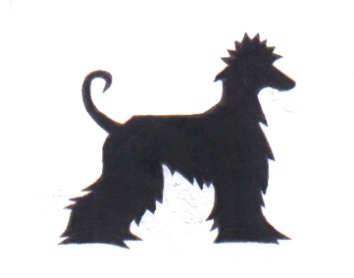 37TH  ANNUAL CHAMPIONSHIP SHOWSPONSORED  BY  MONTEGOSUNDAY 15th APRIL 2018  10.00am VENUE :  GOLDFIELDS  SHOWGROUNDS,   BEDFORDVIEW,  LOWER FIELDEntries close: 31st March 2018   (numbers to be collected at show from 9.00am)Entries to:  clair75@gmail.com Banking details: Nedbank, Isando,  Branch No. 196142,  Account No. 1587008009,Account name:  Afghan Hound Association of South AfricaPlease Note entries CANNOT be accepted without the correct fees. Entries marked RAF/TAF will not be acceptedCOMMITTEE:  Clair van den Bergh (Chairlady), Elsie De Bruin (Vice Chairman), Sue Mitchell (Secretary/Treasurer),Dorothy Deeb, Stephanie Geral, Neville Schwarzer, Hiroshan Moodley, Sharon Crawford.Judge:  Stefan Boieck (Agha Djari’s – Germany) (The committee reserves the right to appoint another judge should the above fail to keep her appointment.)Show Manager: Clair van den Bergh               Ring Steward:   TBA                Vet:  TBAClassification of Breed:                  		Afghan HoundEntry fees:                                         	None AHASA Members : R110 an Entry & R15 Challenges. AHASA Members: R100 1st Entry, thereafter R90 per entry 					            R70-00 for Neutered Dog & Baby Puppy classes						R10 – Challenge classesClasses:                                             	*Baby Puppy (4-6 months), Minor Puppy (6-9 months), Puppy (9-12 months), Junior (12-18 months), Graduate (18-24 months), SA Bred, *Neutered Dog, Veterans, Open, Champion. (*these classes don’t compete for the CC) Challenge Classes:	Best Pet Afghan (Introducing new Challenge class), Head, Tail, Coat, Imported, Gait, Puppy Gait, Breeders, Progeny.Prizes:                                                            Rosettes, Montego  Dog food & various                                           		specials will be awarded.Please note order of judging will be Baby puppy, Minor puppy, Puppy, Junior, Graduate, S A Bred, Neutered Dog, Veteran,  Open, (same for bitches excluding Neutered). Then CC will be judged (excluding Baby Puppy and Neutered Dog). Then normal judging sequence will follow. Best In Show awards will be judged according to KUSA regulation 24.4 followed by Best Junior, Graduate, Veteran, SABIS.!! Our judge will be on the look out for our ‘BEST HANDLER’ of the day !!This show will be conducted under the rules & regulations of the Kennel Union of Southern Africa. Exhibitors/Handlers are personally responsible for the control of their dogs at all times & shall be personally liable for any claims which may be made in respect of injuries which may arise or be caused by their dogs. PLEASE NOTE: Bitches in season will be allowed but exhibitors are requested to exercise consideration towards others.Please join us after the Show for luncheon RIGHT OF ADMISSION RESERVED